My FamilyPart IV - Warren Holliman FamilybyCecil Rhodes HollimanIndex Bryd, Nancy Bertha Sheppard - 14Holliman, Barbara (b 1832) - 4 and Brumlow familyHolliman, Elijah (1833-1909) - 4, 11, 15Holliman, James Joshua (1857-1888) - 12Holliman, Jesse T. (1846-1925) - 7 and children, 8, 12Holliman, John (1836-1862) - 5, 15Holliman, John T. - 11Holliman, Joshua (b 1829) - 3 and children, 11, 13 and children, 14Holliman, Mary Mariah (1850-1928) - 8 and children, 9Holliman, Nancy Jane (1852-1911) - 10 and Dougan childrenHolliman, Reynold B. - 10Holliman, Susanne (1827-1874) - 3Holliman, Tilman Howe (1839-1917) - 5 and children, 6, 11, 12Holliman, Warren H (1801-1872) - 2, 3, 11, 14,15Hutcheson family - 7Reynolds, Nancy Elizabeth - 4 and Elijah Holliman children, 9Rogers family - 6Walters, Elijah - 2Walters, Millie - 3Williams family - 10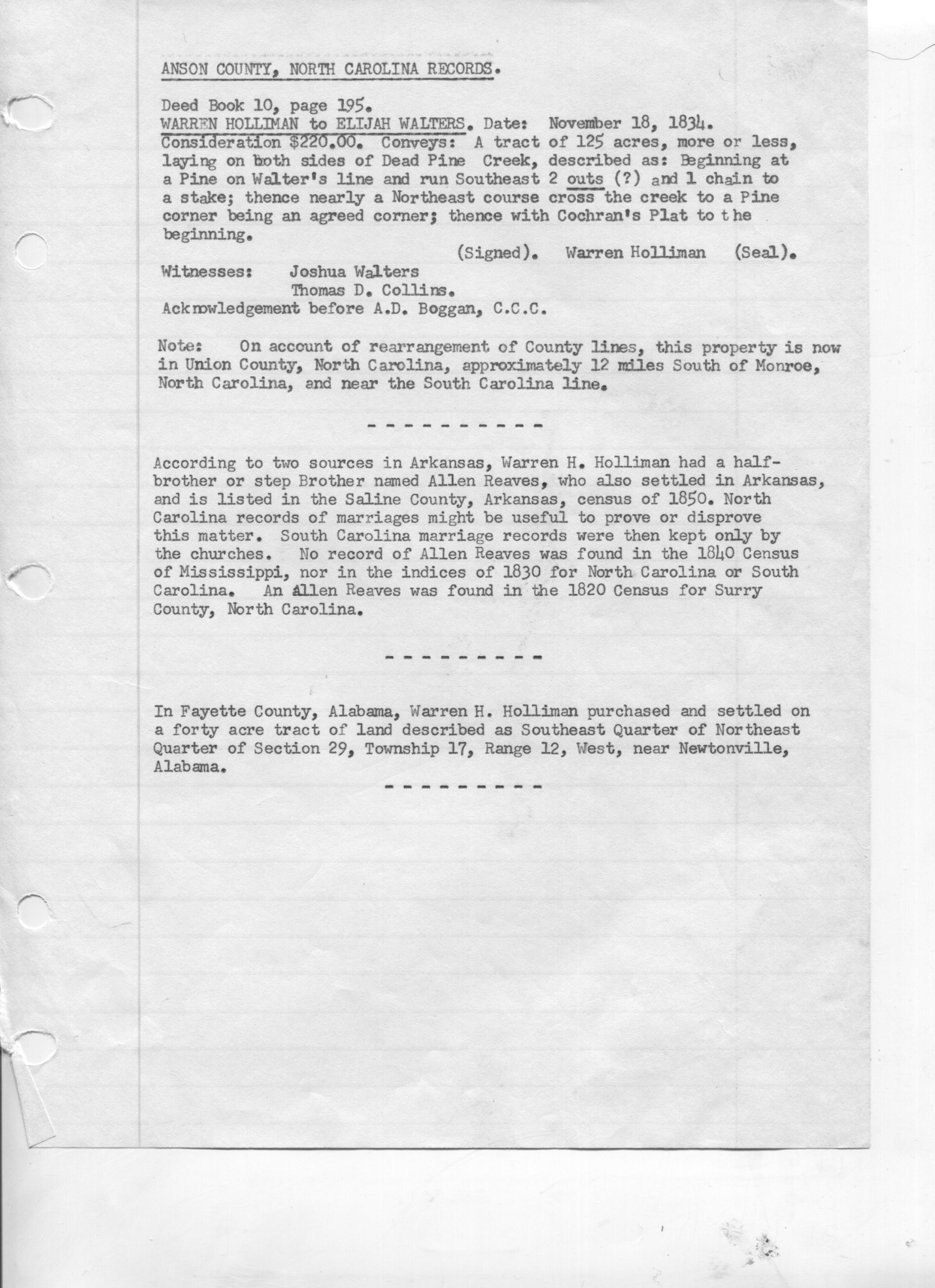 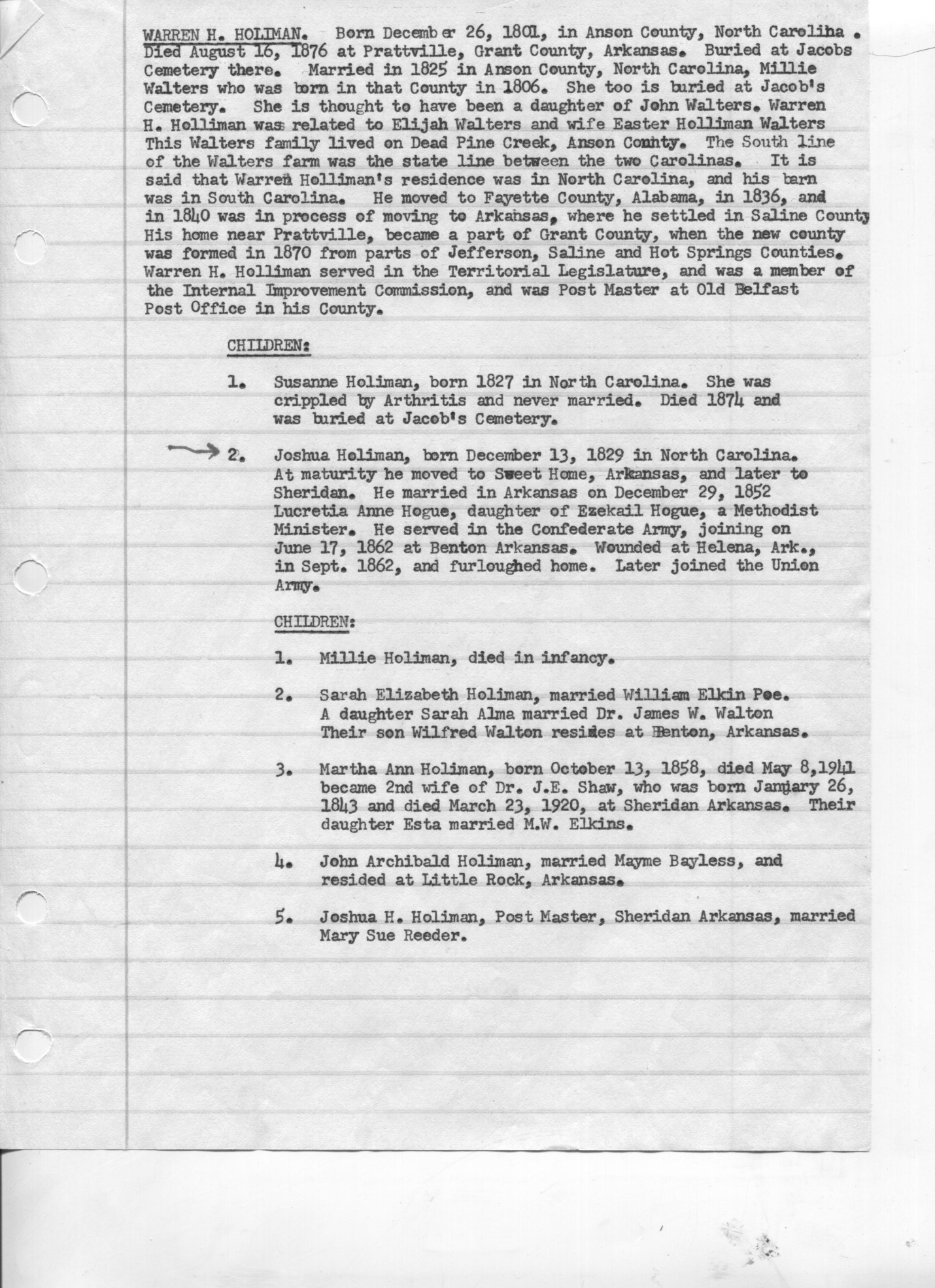 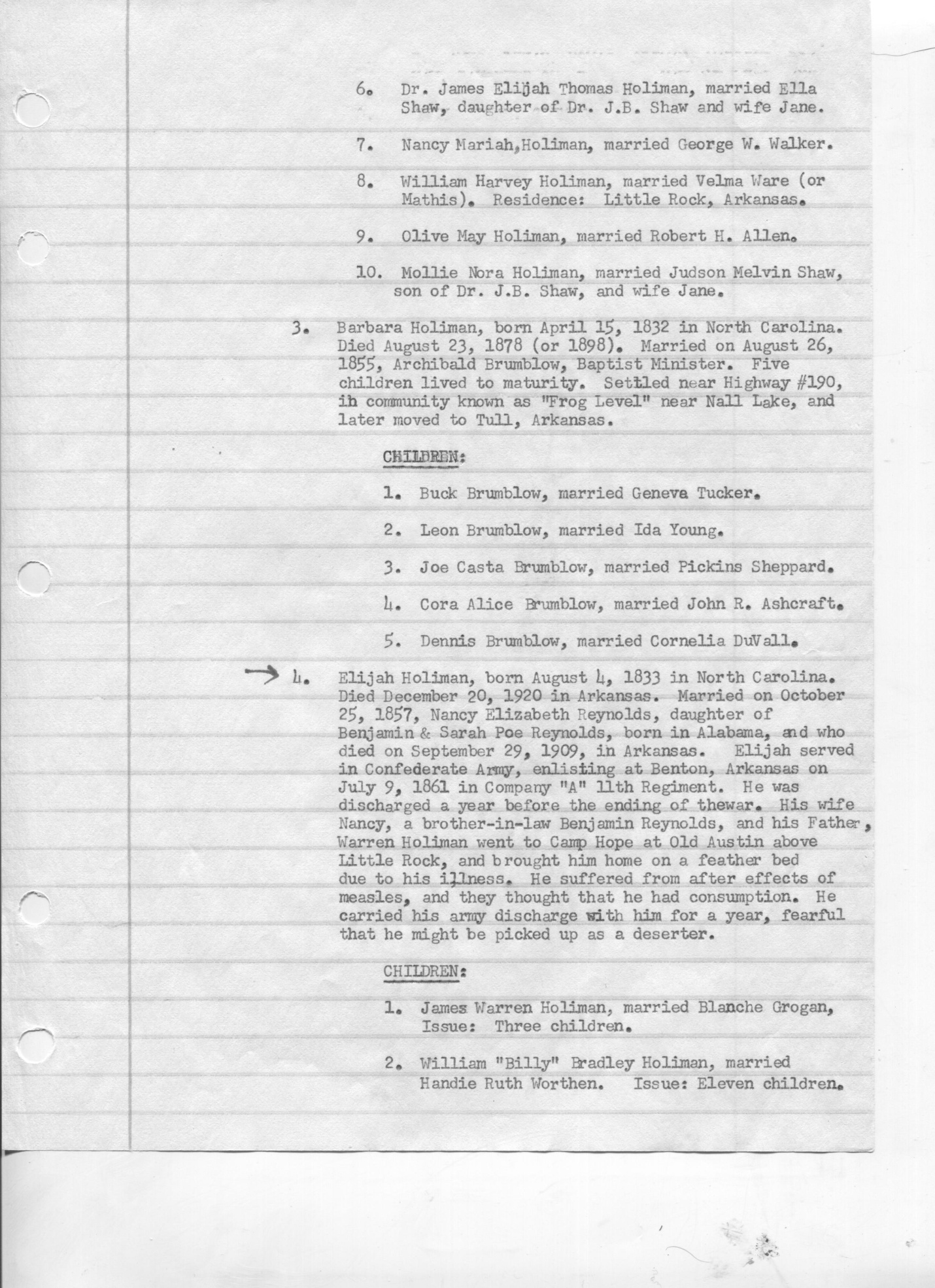 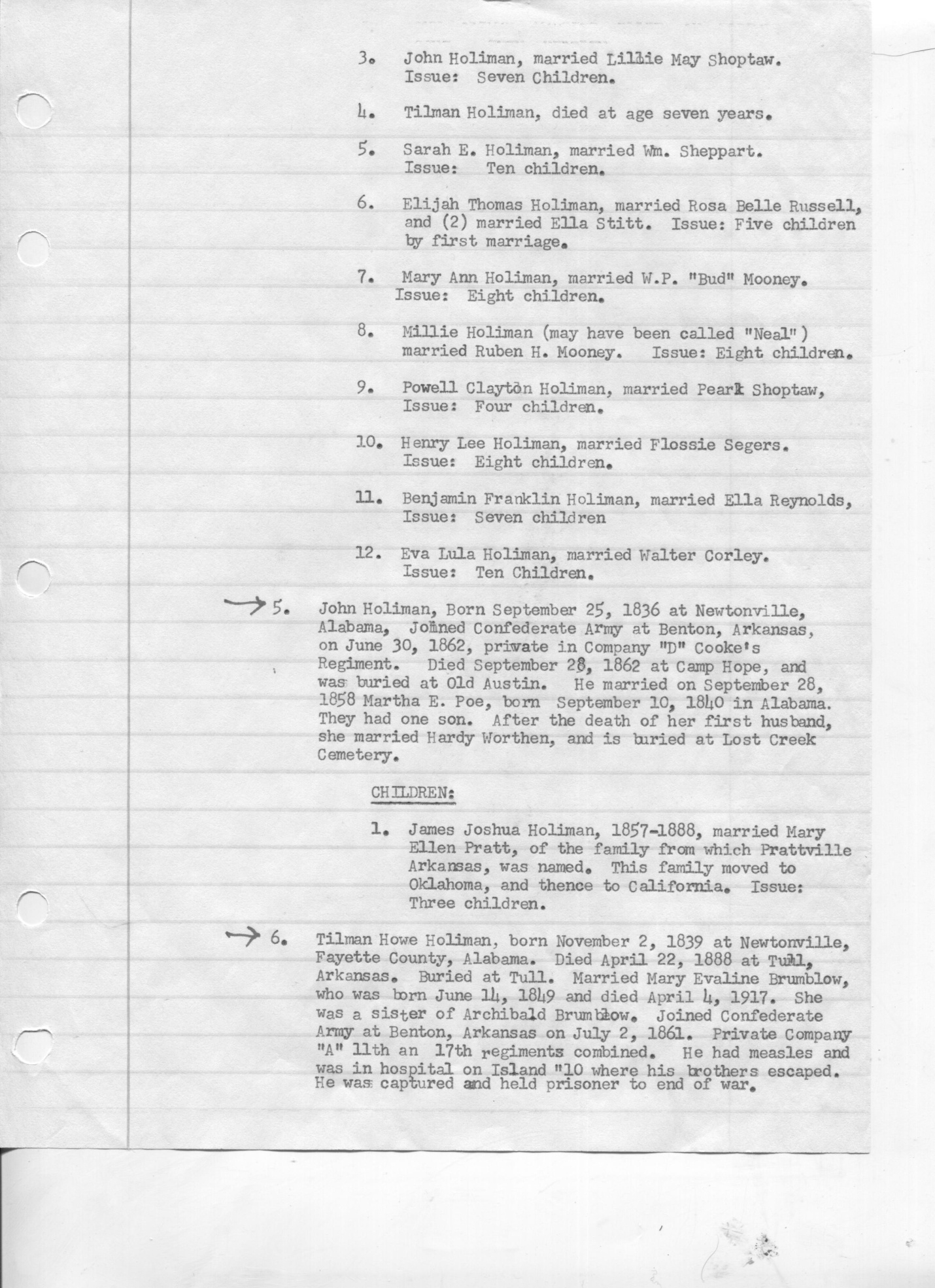 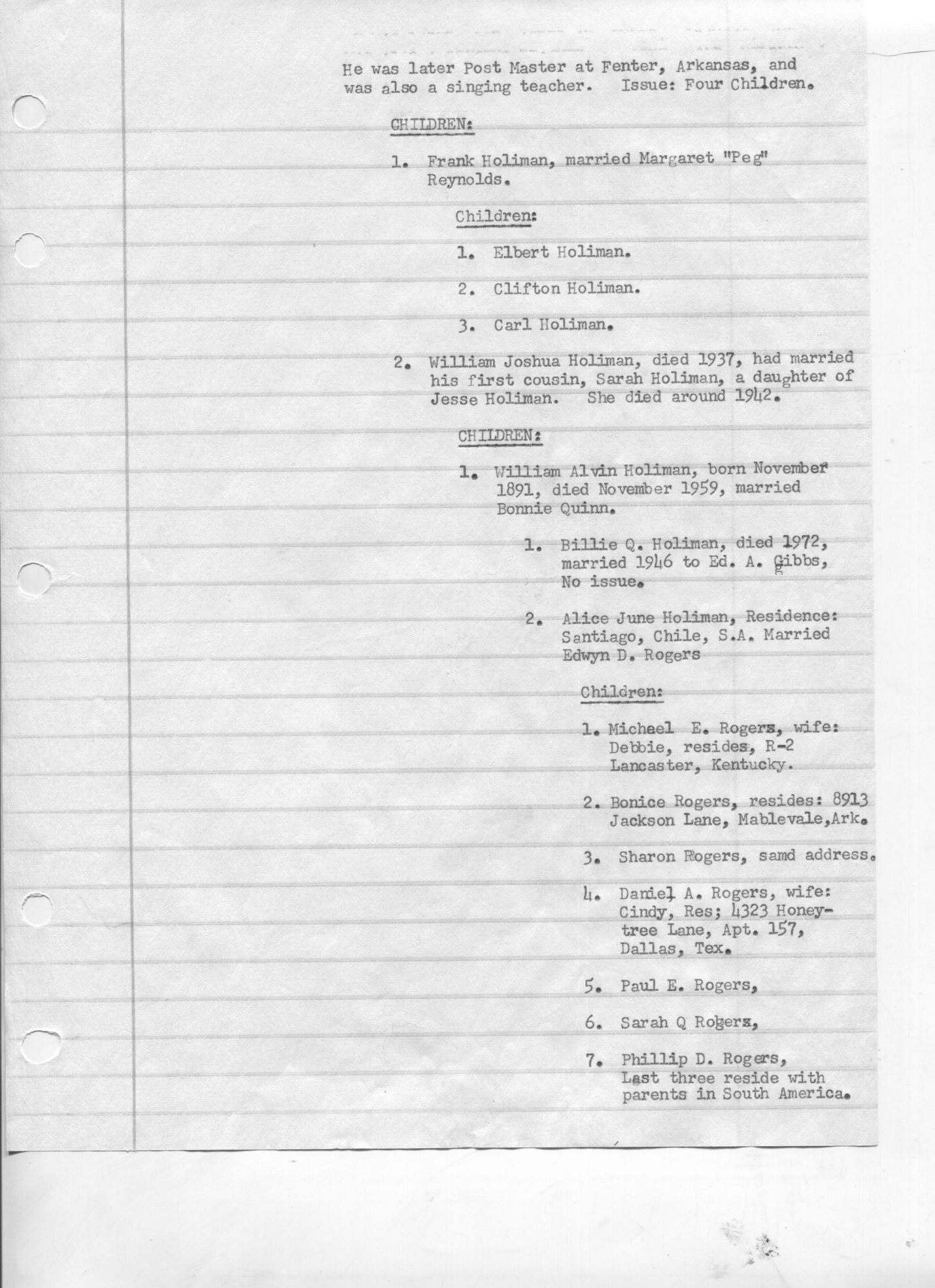 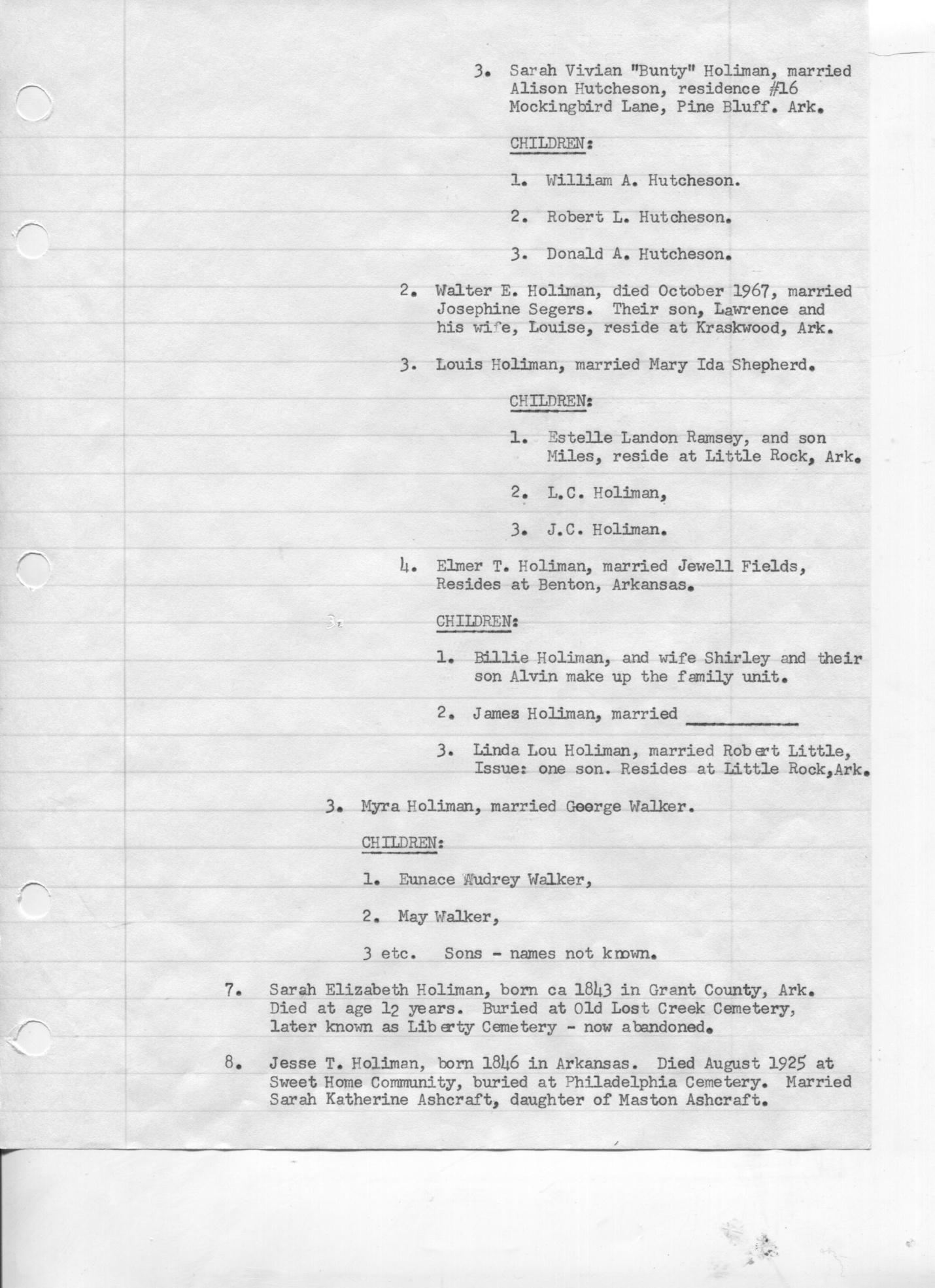 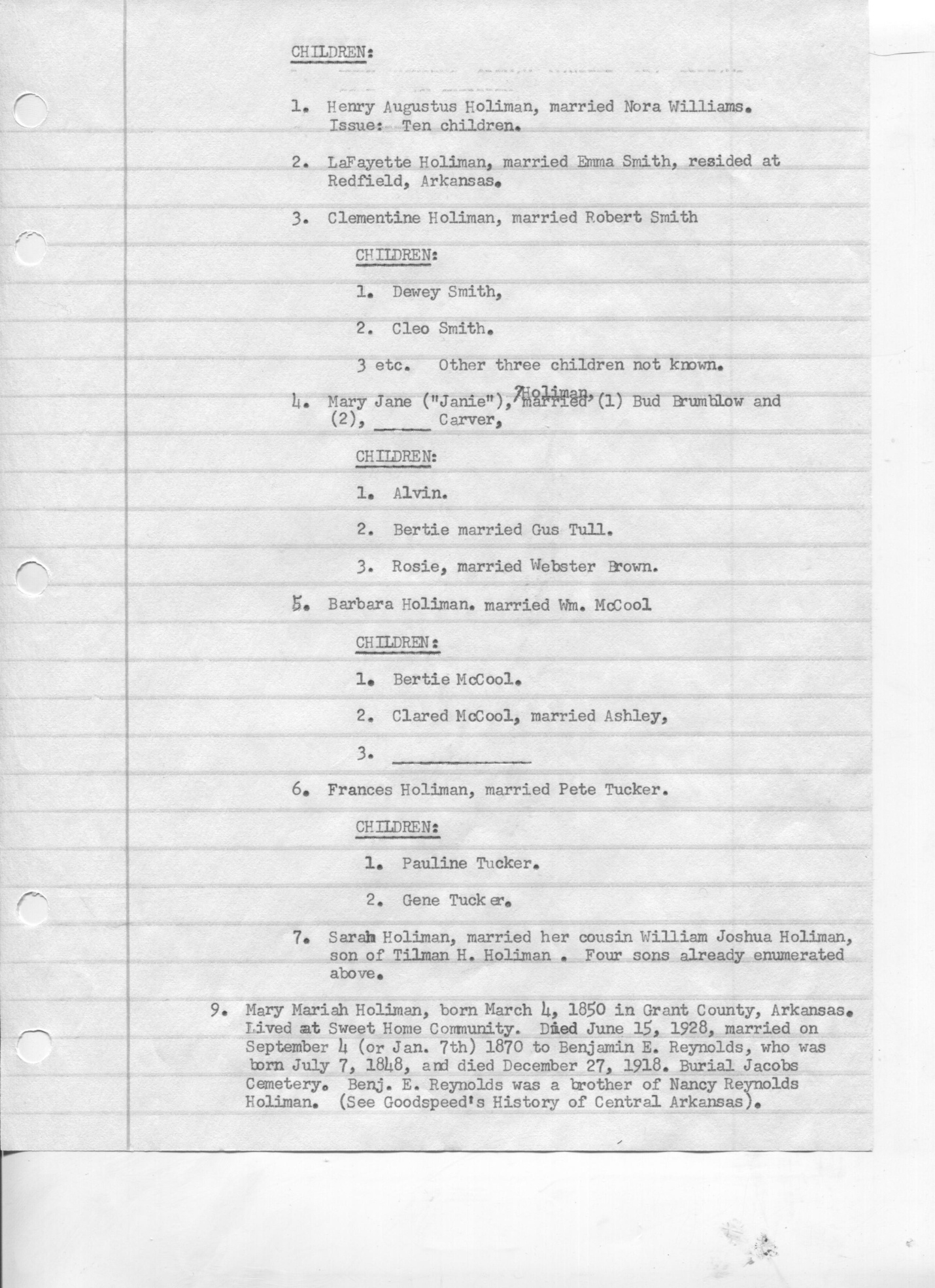 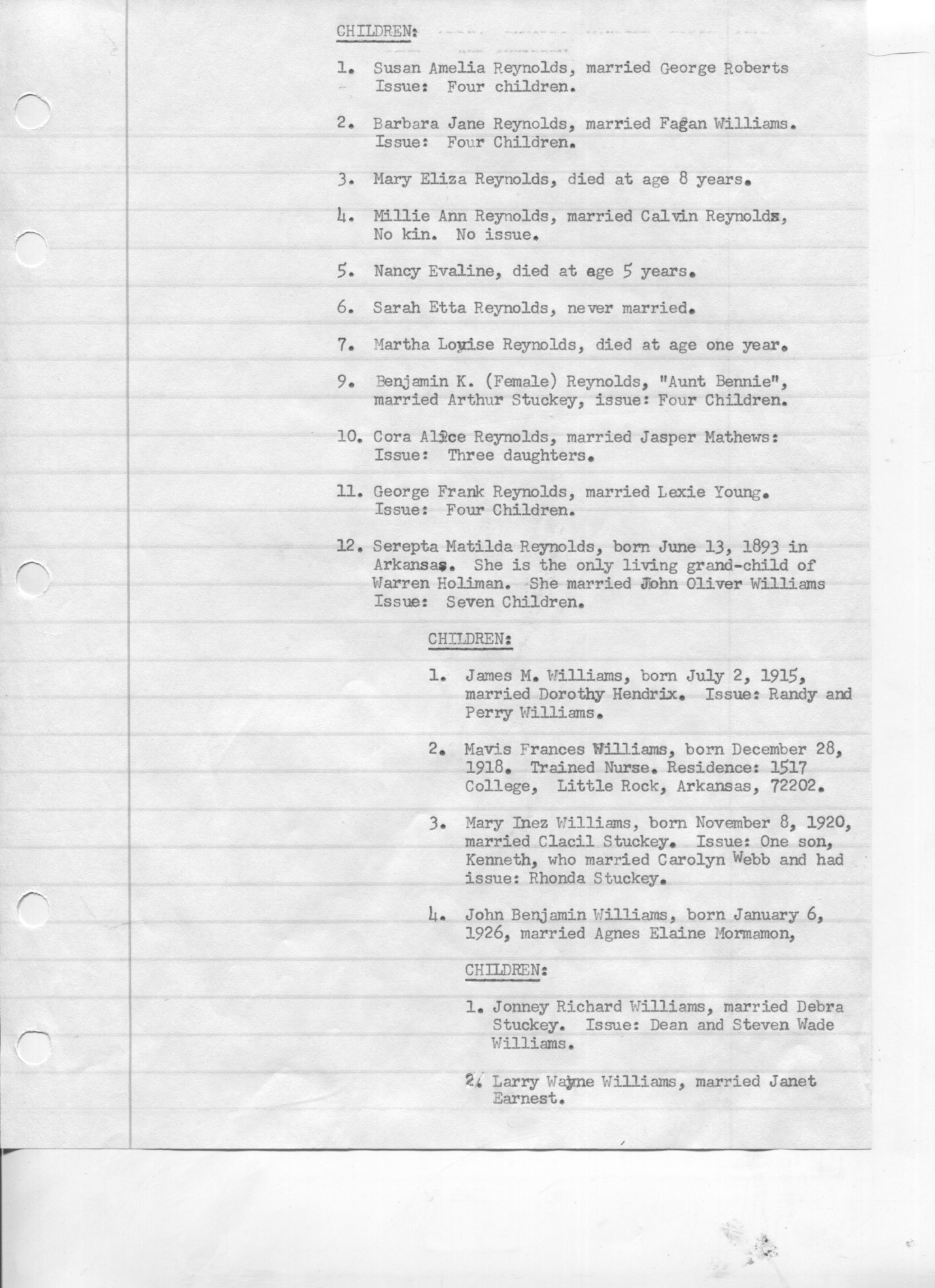 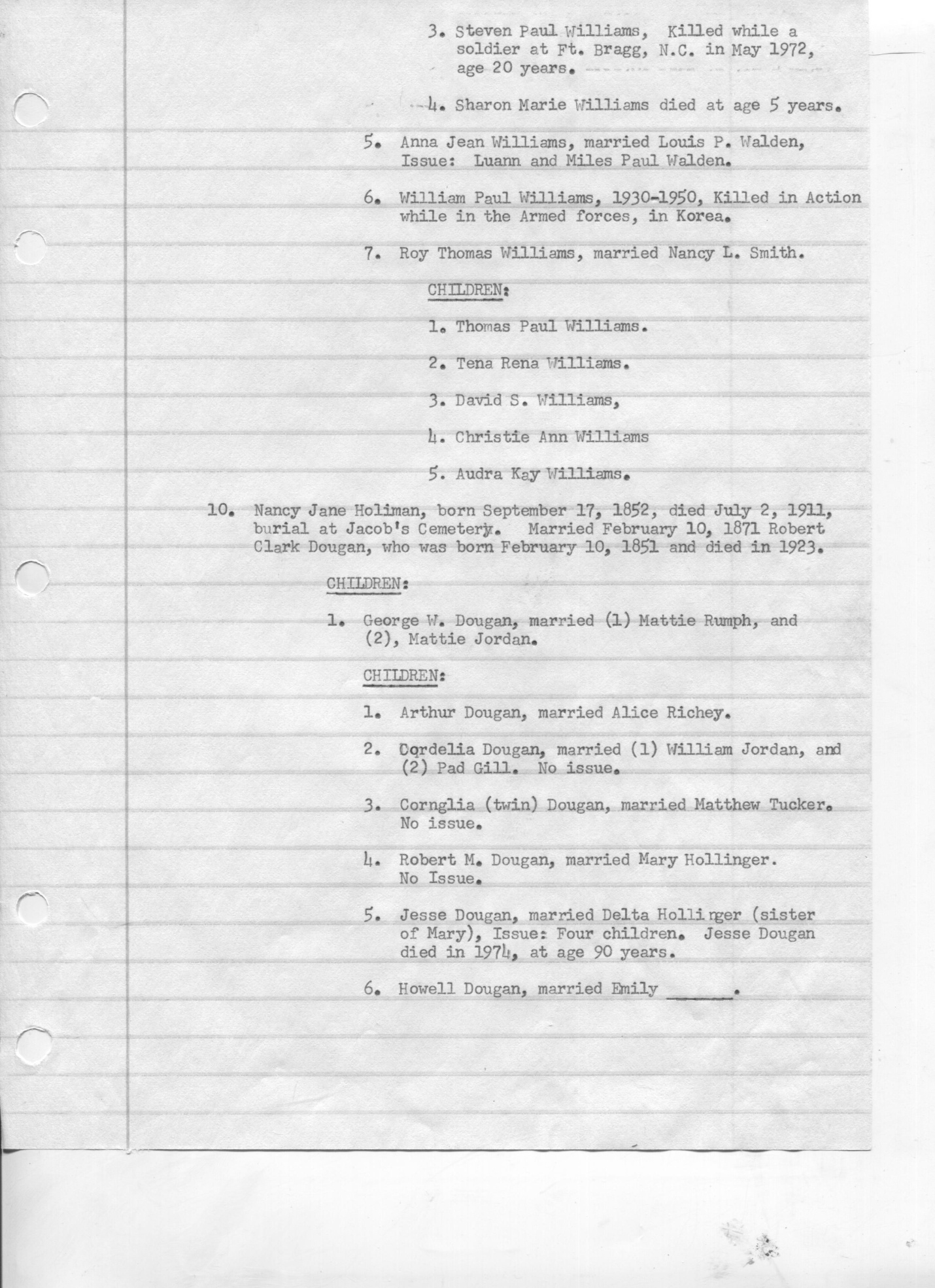 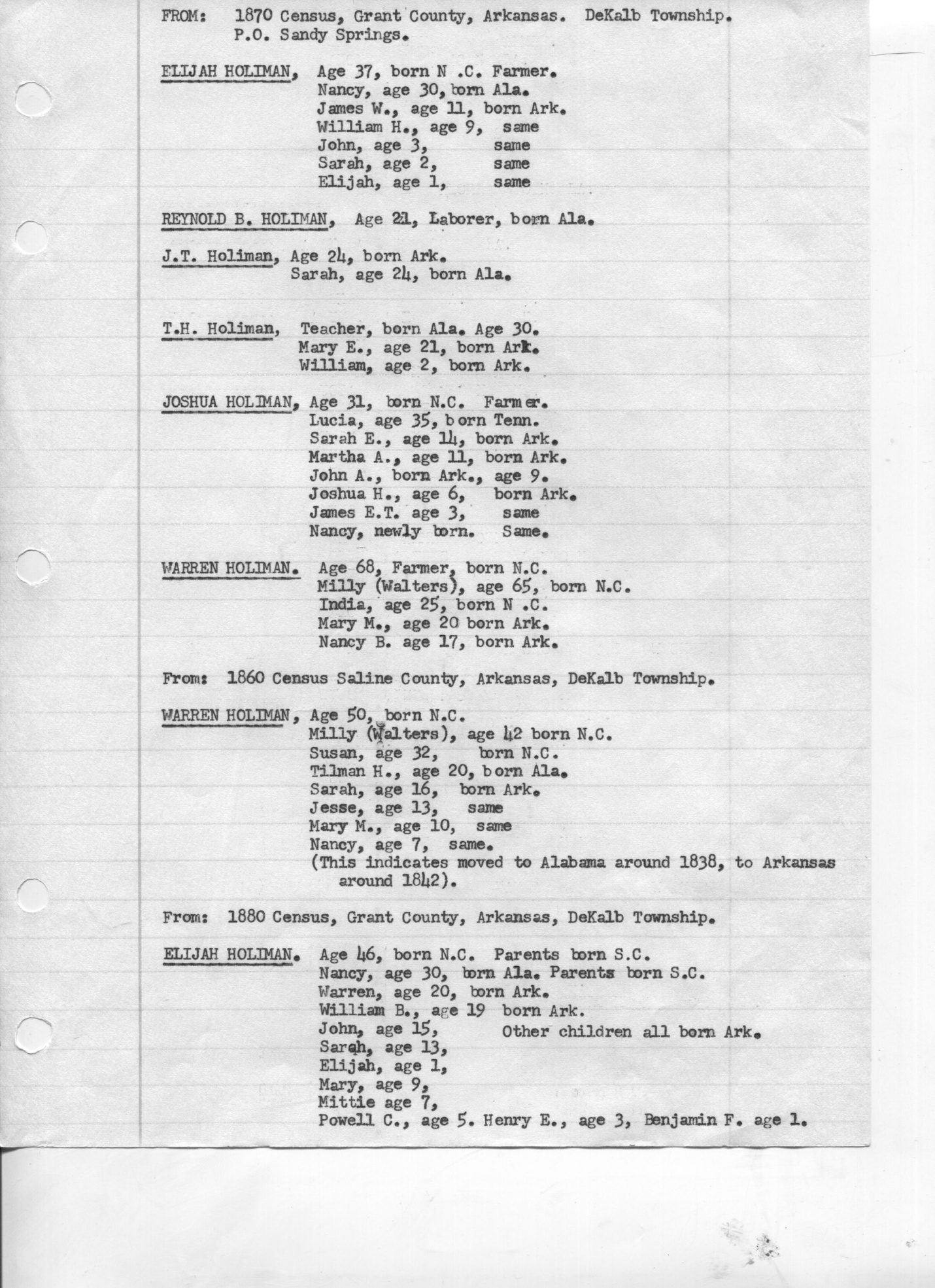 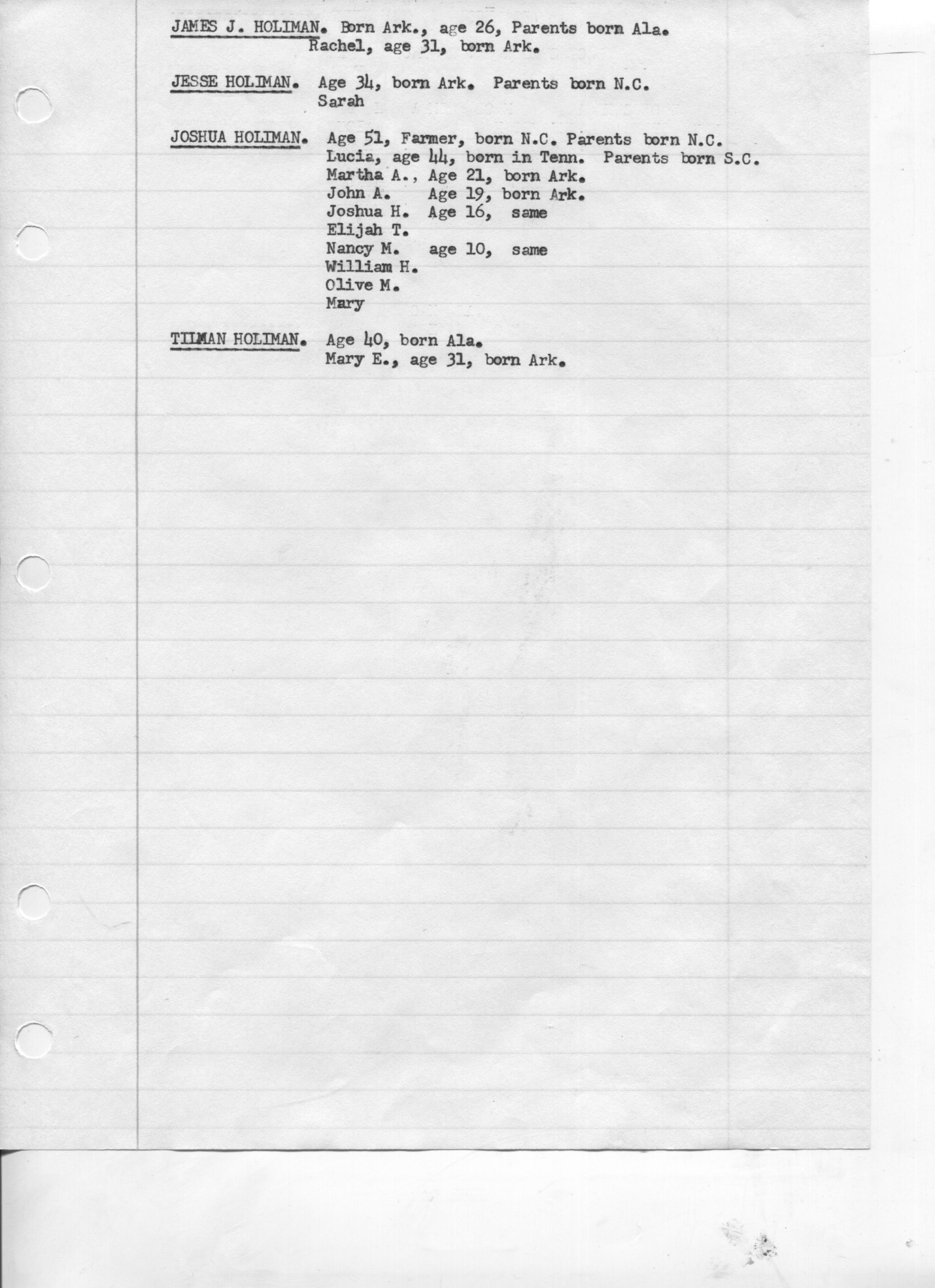 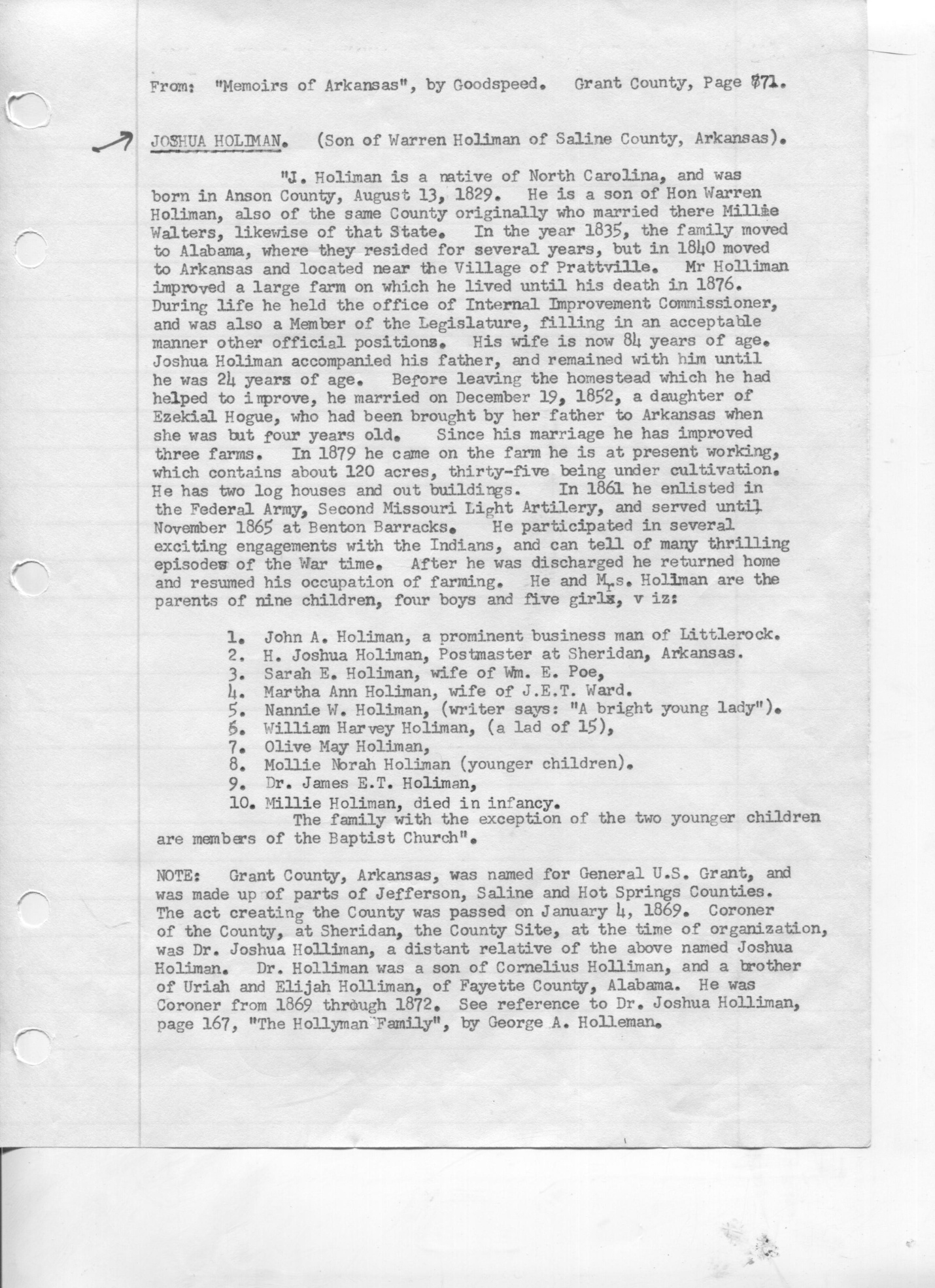 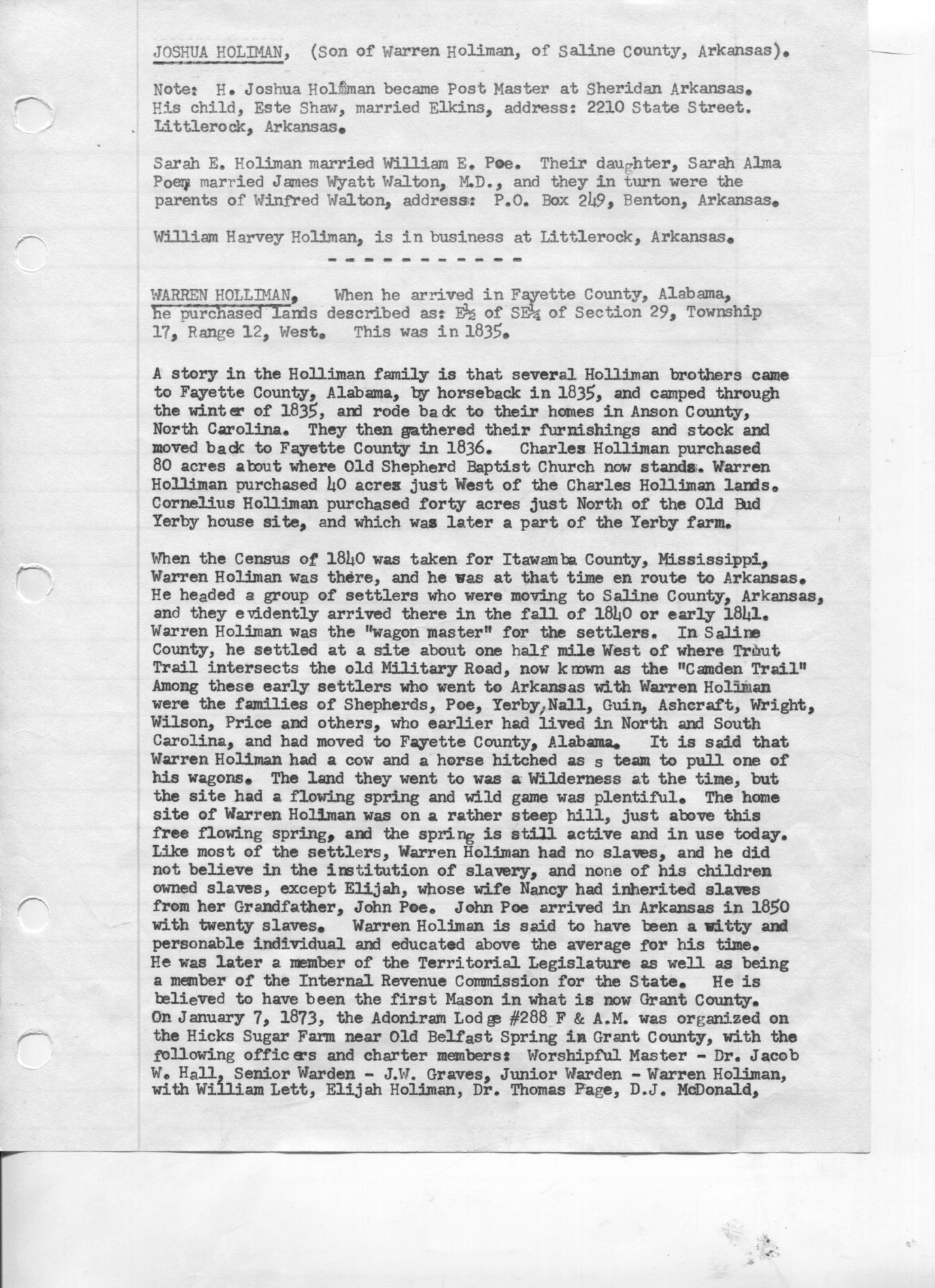 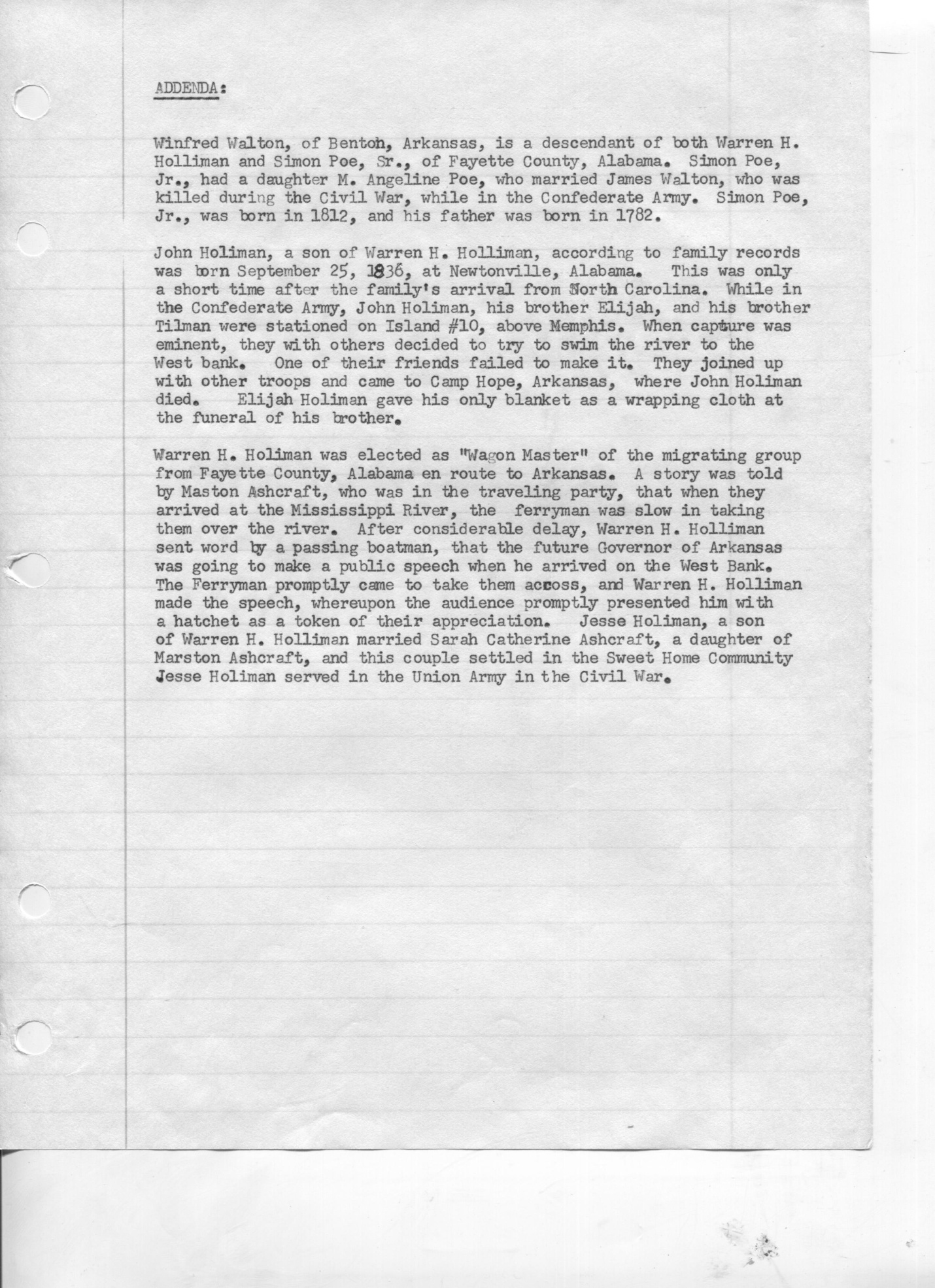 